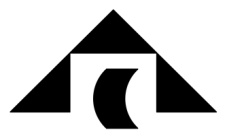 ООО «ПРОЕКТ-СИТИ»Заказчик: ОАО «Мордовский институт инженерных изысканий и проектирования»Место строительства: Республика Мордовия, г. СаранскДокументация по внесению изменений в документацию по планировке территории, ограниченной улицами Титова, Республиканская, Гагарина и рекой Саранка в Ленинском районе г. Саранска, в части изменения проекта межевания территории, ограниченной улицами Мичурина, Гагарина, Фурманова, Филатова г. Саранска 2018ООО «ПРОЕКТ-СИТИ»Заказчик: ОАО «Мордовский институт инженерных изысканий и проектирования»Место строительства: Республика Мордовия, г. СаранскДокументация по внесению изменений в документацию по планировке территории, ограниченной улицами Титова, Республиканская, Гагарина и рекой Саранка в Ленинском районе г. Саранска, в части изменения проекта межевания территории, ограниченной улицами Мичурина, Гагарина, Фурманова, Филатова г. Саранска Директор:                                                                        В.И. КазаковГлавный инженер:                                                          П.А. Каханов2018СОДЕРЖАНИЕРаздел 1. Основная часть проекта планировки территории1.  ОБЩАЯ ЧАСТЬ1.1 Состав авторского коллектива и ответственных разработчиков проекта1.2 Состав документации по межеванию территорииРАЗДЕЛ 1. Основная часть проекта межевания территории1. Текстовые материалы 2. Графические материалы: РАЗДЕЛ 2. Материалы по обоснованию проекта межевания территории1. Текстовые материалы 2. Графические материалы: В связи со спецификой проектируемой территории в составе проекта межевания территории не разрабатывались следующие чертежи:- чертеж границ территорий объектов культурного наследия.РАЗДЕЛ 1. Основная часть проекта межевания территории1.1. Общие положения  Проект межевания территории выполнен в целях формирования земельных участков под многоквартирную жилую застройку, подготовки исходного материала для выполнения межевых планов данных участков и постановки их, в дальнейшем на государственный кадастровый учёт. Проект межевания выполнен в целях определения местоположения границ, образуемых и изменяемых земельных участков, а также в целях обоснования необходимых условий предоставления земельных участков, с указанием установленных ограничений и обременении использования участков, в том числе установления зон действия публичных сервитутов, иных обременении, установления условий неделимости земельного участка.Проект межевания территории разработан согласно требованиям законодательных актов и рекомендаций следующих нормативных документов:- Градостроительного кодекса РФ от 29.12.2004 г. № 190-ФЗ;- Земельного кодекса РФ от 25.10.2001 г. № 136-Ф3;- СНиП 11-04-2003 «Инструкция о порядке разработки, согласования, экспертизы и утверждения градостроительной документации»;- СП 42.13330.2016. Свод правил. Градостроительство. Планировка и застройка городских и сельских поселений. Актуализированная редакция СНиП 2.07.01-89*;- Генерального плана городского округа Саранск, утвержденного решением Совета депутатов г.о.Саранск от 23.04.2014 г. № 333; - Местных нормативов градостроительного проектирования г.о. Саранск, 2008 (с изменениями);- Правил землепользования и застройки г.о. Саранск, (от 06.05.2016 г. № 516 с изменениями).1.2. Характеристика земельных участков зарегистрированных в государственном кадастре недвижимостиТаблица №1РАЗДЕЛ 2. Материалы по обоснованию проекта межевания территории2.1. Формирование проектных границ земельных участковФормирование проектных границ земельных участков производится в пределах красных линий, ограничивающих территорию разработки проекта межевания и отделяющих земли общего пользования от внутриквартальных территорий, подлежащих передаче юридическим и физическим лицам на различных правах, в том числе собственникам помещений многоквартирных жилых домов.В качестве общих методических нормативных актов использовано  положение о порядке установления границ землепользований в застройке городов и других поселений, утвержденных Постановлением Правительства Российской Федерации от 2 февраля 1996г. №105 и Положение об определении размеров и установлении границ земельных участков в кондоминиумах, утверждённых Постановлением Правительства Российской Федерации от 26.09.1997г. №1223, Правила землепользования и застройки г.о. Саранск, утвержденные решением Совета депутатов г.о. Саранск от 06.05.2016 № 516 (с изменениями).При разработке проекта межевания территории обеспечено соблюдение следующих требований:- границы проектируемых земельных участков установлены в зависимости от функционального назначения территориальной зоны и обеспечения условий эксплуатации объектов недвижимости и земельных участков, включая проезды, проходы к ним, путём установления границ территорий общего пользования, в том числе внутри красных линий, а также путём установления зон действия ограничений на право доступа к земельным участкам (объектам недвижимости);- границы существующих земельных участков при разработке проекта межевания не подлежат изменению, за исключением случаев изъятия земель для государственных нужд в соответствии с законодательством или при согласии землепользователя на изменение границ земельных участков, а так же при выявлении кадастровых ошибок в отношении земельных участков, учтенных в государственном кадастре недвижимости;- учет нормативных размеров земельных участков под многоквартирными жилыми домами для передачи в собственность домовладельцев, рассчитанных в соответствии с местными нормативами градостроительного проектирования городского округа Саранск.Нормативные размеры земельных участков под многоквартирными жилыми домами приведены в Таблице 2. Расчет размера земельного участка, на котором расположен многоквартирный жилой дом, производится путем деления общей площади земельного участка на общую суммарную площадь помещений всех многоквартирных домов, для которых сформирован единый земельный участок, затем полученное значение умножаем на общую площадь помещений в конкретном многоквартирном доме:Sзу_д = Sзу_общ /Sпом_общ.* Sпом.Расчет удельного показателя земельной доли производится путем деления земельной доли участка многоквартирного дома на общую площадь помещений в многоквартирном доме по формуле:Узд = Sзу_д /Sпом., гдеУзд – удельный показатель земельной доли под многоквартирным домом на .    помещений;Sзу_общ – общая площадь земельного участка под многоквартирными домами, м2Sзу_д – площадь земельного участка под многоквартирным домом, м2Sпом_общ – общая суммарная площадь помещений в многоквартирных домах, для которых сформирован единый земельный участок, м2Sпом – общая площадь помещений в многоквартирном доме, м2.Характеристики образуемых земельных участков, планируемых для предоставления физическим и юридическим лицам, представлены в Таблице 3.Проектом предусматривается два варианта поэтапного межевания. Каталог координат образуемых земельных участков представлен в Таблице 5.Проект межевания территории выполнен в масштабе 1:500 и представлен на Листах ПМ-1-1 – ПМ-1-5 графических материалов.Таблица 2Таблица 32.2. Обоснование принятых решенийПри разработке проекта межевания территорий под многоквартирными  жилыми домами в границы земельных участков включены территории под зданиями и сооружениями, проездами и проходами к зданиям и сооружениям, открытые площадки для временного хранения автомобилей, придомовые зелёные насаждения, площадки для отдыха и игр детей, хозяйственные площадки.При разработке проекта выделены зоны с особым использованием земельных участков, установлены публичные сервитуты для обеспечения:- беспрепятственного использования объектов общего пользования (проезды и проходы к зданиям и сооружениям), объектов инженерной инфраструктуры;- доступа на участок представителей соответствующих служб для ремонта объектов инфраструктуры;- проезда пожарных машин и машин скорой помощи в случае возникновения чрезвычайных ситуаций и для других целей.Решение о выполнении землеустроительных работ с целью уточнения границ земельных участков, учтённых в государственном кадастре недвижимости, предусмотренных проектом межевания территории, принимается собственником объекта недвижимости после утверждения проекта межевания в установленном действующим законодательством порядке.Технико-экономические показатели проекта межевания приведены в Таблице 4.Проектом предусмотрено два варианта поэтапного межевания: Первый вариант Первый этапНа первом этапе образуются :ЗУ1, :ЗУ2, :ЗУ3 и :ЗУ5 путем перераспределения земельных участков стоящих на учете в ЕГРН и земель неразграниченной государственной или муниципальной собственности (земельные участки участвующие в перераспределении и их площади приведены в таблице 3). Земельный участок :ЗУ4 образуется из земель неразграниченной государственной или муниципальной собственности.Второй этапНа данном этапе образуется :ЗУ6 путем перераспределения с сохранением исходной площади.Третий этапЗемельные участки 13:23:0904217:52 и :ЗУ1 при объединение образуют участок :ЗУ7. Земельные участки 13:23:0904217:354, :ЗУ5 и :ЗУ2 при объединение образуют участок :ЗУ8. Земельные участки 13:23:0904217:21, 13:23:0904217:214 и :ЗУ3 при объединение образуют участок :ЗУ9. Все характеристики образованных участков приведены в таблице 3.Второй вариант Первый этапНа первом этапе производится раздел земельных участков 13:23:0904217:108, 13:23:0904217:211, 13:23:0904217:212, 13:23:0904217:391 и 13:23:0904217:396.Второй этапНа данном этапе образуются :ЗУ1, :ЗУ2, и :ЗУ3 путем перераспределения земельных участков стоящих на учете в ЕГРН (в том числе и образованные путем раздела на первом этапе) и земель неразграниченной государственной или муниципальной собственности (земельные участки участвующие в перераспределении и их площади приведены в таблице 3). Земельный участок :ЗУ4 образуется из земель неразграниченной государственной или муниципальной собственности.Третий этапВ третьем этапе образуется :ЗУ5 путем перераспределения с сохранением исходной площади.Четвертый этапЗемельные участки 13:23:0904217:52 и :ЗУ2 при объединение образуют участок :ЗУ6. Земельные участки 13:23:0904217:354, :ЗУ5 и :ЗУ3 при объединение образуют участок :ЗУ7. Земельные участки 13:23:0904217:21, 13:23:0904217:214 и :ЗУ4 при объединение образуют участок :ЗУ8. Все характеристики образованных участков приведены в таблице 3.2.3 Основные технико-экономические показателипроекта межевания территорииТаблица 4Раздел 1. Основная часть проекта межевания территории1.1.Общие положения51.2.Характеристика земельных участков зарегистрированных в государственном кадастре недвижимости6Раздел 2. Материалы по обоснованию проекта межевания территории2.1.Формирование проектных границ земельных участков72.2.Обоснование принятых решений	122.3.Основные технико-экономические показатели проекта межевания 15Главный инженерП.А. КахановИнженерА.А. Чендырев№№ п/пНаименованиеЛистМасштаб12341.Чертеж межевания территории. Чертеж границ зон действия публичных сервитутов. (1-й вариант, 1-й этап)ПМ-1-11: 5002.Чертеж межевания территории. Чертеж границ зон действия публичных сервитутов. (1-й вариант, 2-й этап)ПМ-1-21: 5003.Чертеж межевания территории. Чертеж границ зон действия публичных сервитутов. (1-й вариант, 3-й этап)ПМ-1-31: 5004.Чертеж межевания территории. Чертеж границ зон действия публичных сервитутов. (2-й вариант, 1-й этап)ПМ-1-41: 5005.Чертеж межевания территории. Чертеж границ зон действия публичных сервитутов. (2-й вариант, 2-й этап)ПМ-1-51: 5006.Чертеж межевания территории. Чертеж границ зон действия публичных сервитутов. (2-й вариант, 3-й этап)ПМ-1-61: 5007.Чертеж межевания территории. Чертеж границ зон действия публичных сервитутов. (2-й вариант, 4-й этап)ПМ-1-71: 500№№ п/пНаименованиеЛистМасштаб12341.Схема расположения элемента планировочной структуры (по материалам генерального плана г.Саранск, .)ПМ-21: 100002.Чертеж границ существующих земельных участков. Чертеж местоположения существующих объектов капитального строительства. ПМ-31:5003.Чертеж границ зон особыми условиями использования территории. ПМ-41: 500Кадастровый номерАдрес (описание местоположения)Разрешенное использованиеПлощадьВид праваПравообладательПравообладатель13:23:0904217:5Республика Мордовия, г. Саранск, ул. Филатова, дом 17Для размещения многоквартирного дома121Сведения отсутствуютСведения отсутствуютСведения отсутствуют13:23:0904217:21Республика Мордовия, г. Саранск, ул. Филатова, дом 15Для эксплуатации жилого дома311Долевая собственностьКиселев Н. В. 2/4Киселев Н. В. 2/413:23:0904217:21Республика Мордовия, г. Саранск, ул. Филатова, дом 15Для эксплуатации жилого дома311Долевая собственностьКиселев Р. Н. 1/2Киселев Р. Н. 1/213:23:0904217:52Республика Мордовия, г. Саранск, ул. Гагарина, д. 74Для размещения объекта торговли568СобственностьАО "Мордовская ипотечная корпорация",АО "Мордовская ипотечная корпорация",13:23:0904217:77Республика Мордовия, г. Саранск, ул. Мичурина, дом 22Для эксплуатации и обслуживания индивидуального жилого дома505Сведения отсутствуютСведения отсутствуютСведения отсутствуют13:23:0904217:108Республика Мордовия, г. Саранск, ул. Фурманова, дом 5Для размещения многоквартирного дома576Сведения отсутствуютСведения отсутствуютСведения отсутствуют13:23:0904217:126Республика Мордовия, г. Саранск, ул. Гагарина, дом 76Для размещения многоквартирного дома600Сведения отсутствуютСведения отсутствуютСведения отсутствуют13:23:0904217:133Республика Мордовия, г. Саранск, ул. Филатова, дом 13Для размещения многоквартирного дома1083Сведения отсутствуютСведения отсутствуютСведения отсутствуют13:23:0904217:208Республика Мордовия, г. Саранск, ул. Гагарина, дом 80Для размещения многоквартирного дома623Сведения отсутствуютСведения отсутствуютСведения отсутствуют13:23:0904217:210Республика Мордовия, г. Саранск, ул. Фурманова, дом 7Для размещения многоквартирного дома543Сведения отсутствуютСведения отсутствуютСведения отсутствуют13:23:0904217:211Республика Мордовия, г. Саранск, ул. Фурманова, дом 3Для размещения одноэтажного многоквартирного дома963Сведения отсутствуютСведения отсутствуютСведения отсутствуют13:23:0904217:212Республика Мордовия, г. Саранск, ул. Мичурина, дом 26Для эксплуатации жилого дома808Сведения отсутствуютСведения отсутствуютСведения отсутствуют13:23:0904217:214Республика Мордовия, г. Саранск, ул. Филатова, дом 15Для размещения дома индивидуальной жилой застройки248Долевая собственностьКиселев Н. В. 1/2Киселев Н. В. 1/213:23:0904217:214Республика Мордовия, г. Саранск, ул. Филатова, дом 15Для размещения дома индивидуальной жилой застройки248Долевая собственностьКиселев Р. Н. 1/2Киселев Р. Н. 1/213:23:0904217:255Республика Мордовия, г. Саранск, ул. Филатова, дом 14Для размещения многоквартирного дома683Сведения отсутствуютСведения отсутствуютСведения отсутствуют13:23:0904217:257Республика Мордовия, г. Саранск, ул. Филатова, дом 12Для размещения одноэтажного многоквартирного дома1256Сведения отсутствуютСведения отсутствуютСведения отсутствуют13:23:0904217:354Республика Мордовия, г. Саранск, ул. Филатова, дом 11Для размещения дома индивидуальной жилой застройки747Долевая собственностьЧеркасов Д. Н. 29/100Черкасов Д. Н. 29/10013:23:0904217:354Республика Мордовия, г. Саранск, ул. Филатова, дом 11Для размещения дома индивидуальной жилой застройки747Долевая собственностьЧеркасова В. И. 29/100Черкасова В. И. 29/10013:23:0904217:354Республика Мордовия, г. Саранск, ул. Филатова, дом 11Для размещения дома индивидуальной жилой застройки747Долевая собственностьМамонтова М. П. 42/100Мамонтова М. П. 42/10013:23:0904217:364Республика Мордовия, г. Саранск, ул. Фурманова, дом 1Для размещения многоквартирного дома544Сведения отсутствуютСведения отсутствуютСведения отсутствуют13:23:0904217:368Республика Мордовия, г. Саранск, ул. Филатова, дом 16Для размещения многоквартирного дома798Сведения отсутствуютСведения отсутствуютСведения отсутствуют13:23:0904217:372Республика Мордовия, г. Саранск, ул. Гагарина, дом 78Для размещения многоквартирного дома969Сведения отсутствуютСведения отсутствуютСведения отсутствуют13:23:0904217:391Республика Мордовия, г. Саранск, ул. Филатова, дом 18Для размещения многоквартирного дома755Сведения отсутствуютСведения отсутствуютСведения отсутствуют13:23:0904217:394Республика Мордовия, г. Саранск, ул. Филатова, дом 20Для размещения многоквартирного дома738Сведения отсутствуютСведения отсутствуютСведения отсутствуют13:23:0904217:396Республика Мордовия, г. Саранск, ул. ФурмановаДля размещения улиц и дорог1362СобственностьСобственностьГородской округ СаранскНомер на планеНаименование объектаЭтажностьОбщая площадь жилых помещений, кв.м.Удельный показатель земельного участкаНормативная площадь земельного участка, кв.м.Фактическая площадь земельного участка, кв.м.1Многоквартирный жилой дом10-1411601,510,9210673106832Многоквартирный жилой дом103948,00,92363237143Многоквартирный жилой дом104453,580,9240974442Образуемый земельный участокОбразуемый земельный участокОбразуемый земельный участокЗемельные участки, из которых состоит образуемый участокЗемельные участки, из которых состоит образуемый участок№ на планеВид разрешенного использованияПлощадь, кв.м.Кадастровый номерПлощадь, кв.м.Первый вариант первый этапПервый вариант первый этапПервый вариант первый этапПервый вариант первый этапПервый вариант первый этап:ЗУ1Многоэтажная жилая застройка (высотная застройка)10115Часть земельного участка 13:23:0904217:108392:ЗУ1Многоэтажная жилая застройка (высотная застройка)1011513:23:0904217:126600:ЗУ1Многоэтажная жилая застройка (высотная застройка)1011513:23:0904217:372969:ЗУ1Многоэтажная жилая застройка (высотная застройка)1011513:23:0904217:208623:ЗУ1Многоэтажная жилая застройка (высотная застройка)1011513:23:0904217:210543:ЗУ1Многоэтажная жилая застройка (высотная застройка)10115Часть земельного участка 13:23:0904217:212526:ЗУ1Многоэтажная жилая застройка (высотная застройка)10115Часть земельного участка 13:23:0904217:211584:ЗУ1Многоэтажная жилая застройка (высотная застройка)1011513:23:0904217:255683:ЗУ1Многоэтажная жилая застройка (высотная застройка)1011513:23:0904217:368798:ЗУ1Многоэтажная жилая застройка (высотная застройка)10115Часть земельного участка 13:23:0904217:391188:ЗУ1Многоэтажная жилая застройка (высотная застройка)1011513:23:0904217:2571256:ЗУ1Многоэтажная жилая застройка (высотная застройка)10115Часть земельного участка 13:23:0904217:396383:ЗУ1Многоэтажная жилая застройка (высотная застройка)10115Неразграниченные земли государственной собственности2570:ЗУ2Многоэтажная жилая застройка (высотная застройка)246213:23:0904217:1331083:ЗУ2Многоэтажная жилая застройка (высотная застройка)2462Часть земельного участка 13:23:0904217:212282:ЗУ2Многоэтажная жилая застройка (высотная застройка)2462Неразграниченные земли государственной собственности1097:ЗУ3Многоэтажная жилая застройка (высотная застройка)388313:23:0904217:5121:ЗУ3Многоэтажная жилая застройка (высотная застройка)3883Часть земельного участка 13:23:0904217:108184:ЗУ3Многоэтажная жилая застройка (высотная застройка)3883Часть земельного участка 13:23:0904217:211379:ЗУ3Многоэтажная жилая застройка (высотная застройка)388313:23:0904217:364544:ЗУ3Многоэтажная жилая застройка (высотная застройка)3883Часть земельного участка 13:23:0904217:391567:ЗУ3Многоэтажная жилая застройка (высотная застройка)388313:23:0904217:394738:ЗУ3Многоэтажная жилая застройка (высотная застройка)3883Часть земельного участка 13:23:0904217:396357:ЗУ3Многоэтажная жилая застройка (высотная застройка)3883Неразграниченные земли государственной собственности993:ЗУ4Земельные участки (территории) общего пользования742Неразграниченные земли государственной собственности742:ЗУ5Земельные участки (территории) общего пользования622Часть земельного участка 13:23:0904217:396622Первый вариант второй этапПервый вариант второй этапПервый вариант второй этапПервый вариант второй этапПервый вариант второй этап:ЗУ6Многоэтажная жилая застройка (высотная застройка)50513:23:0904217:77505Первый вариант третий этапПервый вариант третий этапПервый вариант третий этапПервый вариант третий этапПервый вариант третий этап:ЗУ7Многоэтажная жилая застройка (высотная застройка)1068313:23:0904217:52568:ЗУ7Многоэтажная жилая застройка (высотная застройка)10683:ЗУ110115:ЗУ8Многоэтажная жилая застройка (высотная застройка)371413:23:0904217:354747:ЗУ8Многоэтажная жилая застройка (высотная застройка)3714:ЗУ6505:ЗУ8Многоэтажная жилая застройка (высотная застройка)3714:ЗУ22462:ЗУ9Многоэтажная жилая застройка (высотная застройка)444213:23:0904217:21311:ЗУ9Многоэтажная жилая застройка (высотная застройка)444213:23:0904217:214248:ЗУ9Многоэтажная жилая застройка (высотная застройка)4442:ЗУ33883Второй вариант первый этапВторой вариант первый этапВторой вариант первый этапВторой вариант первый этапВторой вариант первый этап:108:ЗУ1Многоэтажная жилая застройка (высотная застройка)39213:23:0904217:108392:108:ЗУ2Многоэтажная жилая застройка (высотная застройка)18413:23:0904217:108184:211:ЗУ1Многоэтажная жилая застройка (высотная застройка)58413:23:0904217:211584:211:ЗУ2Многоэтажная жилая застройка (высотная застройка)37913:23:0904217:211379:212:ЗУ1Многоэтажная жилая застройка (высотная застройка)52613:23:0904217:212526:212:ЗУ2Многоэтажная жилая застройка (высотная застройка)28213:23:0904217:212282:391:ЗУ1Многоэтажная жилая застройка (высотная застройка)18813:23:0904217:391188:391:ЗУ2Многоэтажная жилая застройка (высотная застройка)56713:23:0904217:391567:396:ЗУ1Многоэтажная жилая застройка (высотная застройка)38313:23:0904217:396383:396:ЗУ2Многоэтажная жилая застройка (высотная застройка)35713:23:0904217:396357:396:ЗУ3Земельные участки (территории) общего пользования62213:23:0904217:396622Второй вариант второй этапВторой вариант второй этапВторой вариант второй этапВторой вариант второй этапВторой вариант второй этап:ЗУ1Многоэтажная жилая застройка (высотная застройка)10115:108:ЗУ1392:ЗУ1Многоэтажная жилая застройка (высотная застройка)1011513:23:0904217:126600:ЗУ1Многоэтажная жилая застройка (высотная застройка)1011513:23:0904217:372969:ЗУ1Многоэтажная жилая застройка (высотная застройка)1011513:23:0904217:208623:ЗУ1Многоэтажная жилая застройка (высотная застройка)1011513:23:0904217:210543:ЗУ1Многоэтажная жилая застройка (высотная застройка)10115:212:ЗУ1526:ЗУ1Многоэтажная жилая застройка (высотная застройка)10115:211:ЗУ1584:ЗУ1Многоэтажная жилая застройка (высотная застройка)1011513:23:0904217:255683:ЗУ1Многоэтажная жилая застройка (высотная застройка)1011513:23:0904217:368798:ЗУ1Многоэтажная жилая застройка (высотная застройка)10115:391:ЗУ1188:ЗУ1Многоэтажная жилая застройка (высотная застройка)1011513:23:0904217:2571256:ЗУ1Многоэтажная жилая застройка (высотная застройка)1011513:23:0904217:396383:ЗУ1Многоэтажная жилая застройка (высотная застройка)10115Неразграниченные земли государственной собственности2570:ЗУ2Многоэтажная жилая застройка (высотная застройка)246213:23:0904217:1331083:ЗУ2Многоэтажная жилая застройка (высотная застройка)2462:212:ЗУ2282:ЗУ2Многоэтажная жилая застройка (высотная застройка)2462Неразграниченные земли государственной собственности1097:ЗУ3Многоэтажная жилая застройка (высотная застройка)388313:23:0904217:5121:ЗУ3Многоэтажная жилая застройка (высотная застройка)3883:108:ЗУ2184:ЗУ3Многоэтажная жилая застройка (высотная застройка)3883:211:ЗУ2379:ЗУ3Многоэтажная жилая застройка (высотная застройка)388313:23:0904217:364544:ЗУ3Многоэтажная жилая застройка (высотная застройка)3883:391:ЗУ2567:ЗУ3Многоэтажная жилая застройка (высотная застройка)388313:23:0904217:394738:ЗУ3Многоэтажная жилая застройка (высотная застройка)388313:23:0904217:396357:ЗУ3Многоэтажная жилая застройка (высотная застройка)3883Неразграниченные земли государственной собственности993:ЗУ4Земельные участки (территории) общего пользования742Неразграниченные земли государственной собственности742Второй вариант третий этапВторой вариант третий этапВторой вариант третий этапВторой вариант третий этапВторой вариант третий этап:ЗУ5Многоэтажная жилая застройка (высотная застройка)50513:23:0904217:77505Второй вариант четвертый этапВторой вариант четвертый этапВторой вариант четвертый этапВторой вариант четвертый этапВторой вариант четвертый этап:ЗУ6Многоэтажная жилая застройка (высотная застройка)1068313:23:0904217:52568:ЗУ6Многоэтажная жилая застройка (высотная застройка)10683:ЗУ210115:ЗУ7Многоэтажная жилая застройка (высотная застройка)371413:23:0904217:354747:ЗУ7Многоэтажная жилая застройка (высотная застройка)3714:ЗУ1505:ЗУ7Многоэтажная жилая застройка (высотная застройка)3714:ЗУ32462:ЗУ8Многоэтажная жилая застройка (высотная застройка)444213:23:0904217:21311:ЗУ8Многоэтажная жилая застройка (высотная застройка)444213:23:0904217:214248:ЗУ8Многоэтажная жилая застройка (высотная застройка)4442:ЗУ43883№п/пНаименование показателейЕдиница измеренияПо проекту12341Площадь проектируемой территории – всегога6,452Территории, подлежащие межеванию, в том числе:га0,49- территория жилой застройки:га0,493Территории, не подлежащие межеванию,в том числега5,96